ПОЛОЖЕНИЕо проведении конкурса профессионального мастерства по профессии «Сварщик (ручной и частично механизированной сварки (наплавки)»среди обучающихся и сотрудников ГБПОУ СО «Баранчинский электромеханический техникум»Общие положения1.1.	Настоящее положение определяет порядок организации и проведения конкурса профессионального мастерства по профессии сварщик (далее - конкурс) среди обучающихся и сотрудников ГБПОУ СО «Баранчинский электромеханический техникум», в том числе организационно-методическое и финансовое обеспечение, сроки проведения, условия участия и порядок подведения итогов.1.2.	Организатором конкурса является государственное бюджетное профессиональное образовательное учреждения Свердловской области «Баранчинский электромеханический техникум» (далее - техникум).1.3.	Положение составлено в соответствии со следующими нормативнымидокументами: - Федеральным законом «Об образовании в Российской Федерации» от 29.12.2012 №273-ФЗ;- Законом Свердловской области «Об образовании в Свердловской области» от 15.07.2013г. N 78-ОЗ;- Уставом ГБПОУ СО «Баранчинский электромеханический техникум», утв.приказом Министерства общего и профессионального образования Свердловской области  №380-д от 17.08.2015г.2.Цели и задачи2.1.	Конкурс проводится в целях повышения престижа техникума, популяризации профессии «Сварщик (ручной и частично механизированной сварки (наплавки)» и в честь 80-летнего юбилея образовательного учреждения. 2.2 Задачи Конкурса:отработка профессиональных умений и навыков в конкурсных условиях;подготовка обучающихся к процедуре независимой оценке квалификаций;выявление лучших обучающихся и сотрудников техникума по уровню освоения профессиональных компетенций;апробирование инновации: практики проведения конкурса профессионального мастерства, участниками которого являются как обучающиеся, так и педагоги, и сотрудники техникума;создание благоприятных условий для формирования в техникуме среды наставничества, обмена опытом, командной работы; повышения мотивации и творческой активности педагогических работников в профессиональной деятельности по подготовке квалифицированных рабочих, стимулирование их к дальнейшему профессиональному и личностному росту;развитие конкурентной среды в сфере среднего профессионального образования.2.3 Ключевыми принципами конкурса являются информационная открытость, справедливость,  партнерство и инновации.3. Организацияи финансированиеДля организации и проведения конкурса создается рабочая группа из числа сотрудников, согласно приказа  директора техникума.К участию в конкурсе приглашаются обучающиеся группы 7 «Сварщик (ручной и частично механизированной сварки (наплавки)», группы 45 «Сварочное производство», демонстрирующие лучшие результаты в освоении профессии, мастера производственного обучения, сотрудники техникума, имеющие требуемые профессиональные компетенции.Конкурс проводится 22октября 2019 года на базе ГБПОУ СО «Баранчинский электромеханический техникум» по адресу: г. Кушва, ул. Маяковского, 13. Начало в 13.00.Финансирование конкурса осуществляется за счет средств техникума.В финансирование конкурса входят расходы на приобретение расходных материалов, дипломов победителям и участникам.4. Состав и регламент работы жюри4.1.	В состав жюри входят сотрудники техникума и социальные партнёры, ведущие специалисты предприятий Кушвинского Городского округа. 4.2.	К функциям членов жюри относятся:проверка и оценка выполнения заданий;оформление протокола итогов конкурса;выявление и награждение победителей.5. Условия проведения конкурса5.1. Конкурс состоит из двух этапов: теоретического и практического.5.2. Теоретический этап представляет собой тест, включающий 30 вопросов, выбранных из общего количества размещенных в свободном доступе 60 вопросов (Приложение 1 к настоящему Положению), составленных с учётом требований НАКС и чемпионатов WоrldSkills.На выполнение теоретическогоэтапа отводится 45 минут.5.3. Практический этап состоит из практического задания, которое заключается в выполнении сборки и сварки изделия с заданными свойствами согласно чертежа и технологической карте способом ручной дуговой сварки (Приложение 2 к настоящему Положению).На выполнение задания отводится 120 минут5.3. Для выполнения практического задания всем участникам предоставляются равноценные рабочие места, определяемые по итогам жеребьевки.5.4. Каждый участник конкурса обеспечивается спец. одеждой.5.5. В случае нарушения правил организации и проведения конкурса, грубого нарушения технологии выполнения работ, правил техники безопасности участник может быть дисквалифицирован.3.6. Конкурсное задание оценивается в баллах. Максимальная оценка всего конкурсного задания – 90 баллов, в том числе:−  теоретическое задание – 30 баллов (за каждый правильный ответ - 1 балл);−  практическое задание – 60 баллов.6. Порядок подведения итогов6.1. Каждый член жюри заполняет лист оценивания практического этапа конкурса (Приложение 3 к настоящему Положению).Критерии оценивания представлены в Приложении 4 к настоящему Положению.6.2. По каждому участнику подсчитывается общее количество баллов теоретического и практического этапов, оформляется сводная ведомость, которая заверяется подписями председателя и членов жюри (Приложение 5 к настоящему Положению).6.3. Лучшими признаются участники конкурса, набравшие наибольшее количество баллов. При равном количестве баллов у нескольких участников конкурса победителем становится участник, набравший наибольшее количество баллов за выполнение практического задания.6.4. Решение жюри является окончательным. Апелляции не принимаются.6.5.Участники, занявшие призовые места (I–III места), награждаются дипломами I-III степени. Остальным участникам конкурса выдаются дипломы участника.6.6. Жюри конкурса оставляет за собой право дополнительно поощрить отличившихся участников.Приложение 1Вопросы теоретического этапа конкурсаЗадание: Необходимо выбрать один правильный ответПриложение 2Задание практического этапа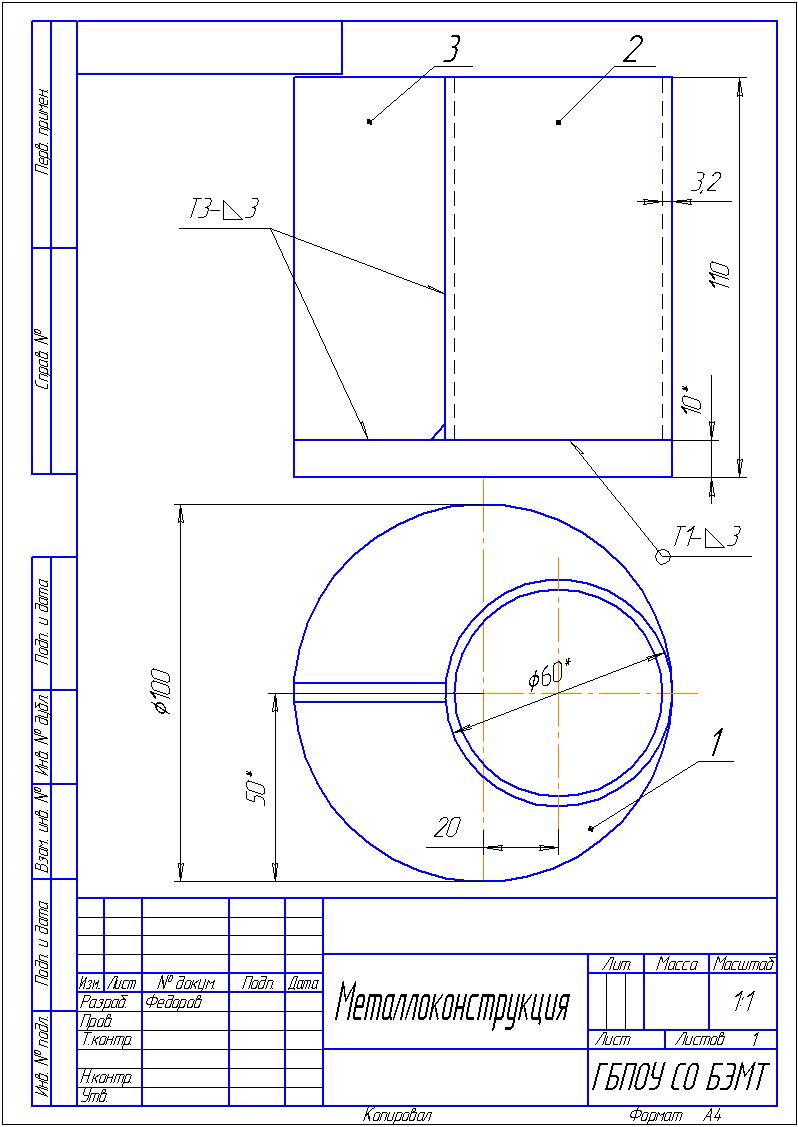 Приложение 3Лист оценивания практического этапаПри оценивании профессиональных компетенций баллы выставляются следующим образом:0 – признак не проявляется;1– признак проявляется частично, 2- признак проявляется полностьюПриложение 4Критерии оценивания практического этапаПрактическая работа «Сборка, сварка металлоконструкции» оценивается по следующим критериям:Организация рабочего места до начала работы и по её завершению (расположение документации, инструментов, электродов, деталей);Соблюдение правил техники безопасности и индивидуальной защиты (включение и выключение вытяжной вентиляции; проверка исправности оборудования; наличие спецодежды (головной убор, рукавицы, куртка, брюки, маска), зашторивание кабинки перед началом сварочных работ);Подготовка деталей к сборке (зачистка кромок, проверка наличия заусенцев, при необходимости снятие фаски);Подготовка металлоконструкции под сварку (оптимальный выбор режимов сварки: силы тока, напряжения, скорости движения электрода, диаметра электрода);Сборка металлоконструкции (оптимальное количество прихваток, соблюдение размеров согласно чертежу, перпендикулярность ребра относительно пластины); Сварка металлоконструкции (отсутствие дефектов сварных швов);Соблюдение последовательности технологических операций, указанных в задании, грамотное и внимательное чтение чертежа.Приложение 5Сводная ведомость оценкиконкурса профессионального мастерства по профессии «Сварщик (ручной и частично механизированной сварки (наплавки)» среди обучающихся и сотрудников ГБПОУ СО «Баранчинский электромеханический техникум» Председатель жюри	________________________/______________/Члены жюри		________________________/______________/			________________________/______________/1ГОСТ 9466-75  Как подразделяются и условно обозначаются покрытые электроды для ручной дуговой сварки сталей по назначению?1. Для сварки углеродистых и низколегированных конструкционных сталей - У.Для сварки легированных конструкционных сталей - Л.Для сварки легированных теплоустойчивых сталей - Т.Для сварки высоколегированных сталей с особыми свойствами - В.Для наплавки -Н. 2. Для сварки углеродистых и низколегированных конструкционных сталей - УК. Для сварки легированных конструкционных сталей - ЛК. Для сварки легированных теплоустойчивых сталей -ЛТ. Для сварки высоколегированных сталей с особыми свойствами - ВЛ. 3. Для сварки углеродистых и низколегированных конструкционных сталей - УС. Для сварки легированных конструкционных сталей - ЛС. Для сварки легированных теплоустойчивых сталей - ТС. Для сварки высоколегированных сталей с особыми свойствами - ВС.2ГОСТ 9466-75  Как подразделяются покрытые металлические электроды для ручной дуговой сварки сталей по толщине покрытия? 1. С тонким покрытием, с толстым покрытием. 2. С тонким покрытием, со средним покрытием, с толстым покрытием. 3. С тонким покрытием, со средним покрытием, с толстым покрытием, с особо толстым покрытием.3ГОСТ 9466-75  Укажите правильную маркировку, указывающую на толщину покрытия, в обозначении электрода. 1. С тонким покрытием - ТП, со средним покрытием - СП, с толстым покрытием - ТТП, с особо толстым покрытием - ОТП. 2. С тонким покрытием - М, со средним покрытием - С, с толстым покрытием - Д, с особо толстым покрытием - Г. 3. С тонким покрытием - Т, со средним покрытием - С, с толстым покрытием - ТТ, с особо толстым покрытием - ОТ.4ГОСТ 9466-75 Как подразделяются покрытые металлические электроды для ручной дуговой сварки сталей по видам покрытия? 1. С основным, кислым, целлюлозным, рутиловым, смешанного вида и прочими видами покрытий. 2. С основным, рудным, целлюлозным и рутиловым покрытием. 3. С основным, целлюлозным и рутиловым покрытием.5ГОСТ 9466-75  Укажите правильную маркировку, указывающую на вид покрытия, в обозначении электрода. 1. С основным покрытием - О, кислым покрытием - К, целлюлозным покрытием - Ц и рутиловым покрытием -Р. 2. С основным покрытием - Б, кислым покрытием - К, целлюлозным покрытием - Ц и рутиловым покрытием -Р. 3. С основным покрытием - Б, кислым покрытием - А, целлюлозным покрытием - Ц и рутиловым покрытием -Р.6ГОСТ 9466-75 Что обозначает буква Ж в обозначении вида покрытия электрода, например РЖ? 1. Наличие в составе покрытия железного порошка в количестве более 10 %. 2. Наличие в составе покрытия железного порошка в количестве более 20 %. 3. Наличие в составе покрытия железного порошка в количестве менее 20 %.7ГОСТ 9466-75  Как подразделяются и обозначаются покрытые металлические электроды для ручной дуговой сварки сталей по допустимым пространственным положениям сварки? 1. Для всех положений - 1;для всех положений, кроме вертикального сверху вниз - 2;для нижнего, горизонтального на вертикальной плоскости и вертикального снизу вверх - 3;для нижнего и нижнего в лодочку - 4. 2. Для всех положений - 0;для потолочного и вертикального сверху вниз - 1;для нижнего, горизонтального на вертикальной плоскости - 2;для нижнего и нижнего в лодочку - 3. 3. Для всех положений - А;для вертикального сверху вниз - В;для нижнего, горизонтального на вертикальной плоскости и вертикального снизу вверх - Н.8ГОСТ 9466-75 С какой маркировкой, указывающей на допустимое пространственное положение сварки, можно использовать электроды для вертикального положения сварки сверху вниз? 1. 1, 2 и 3. 2. 1 и 2. 3. 1.9ГОСТ 9466-75 С какой маркировкой, указывающей на допустимое пространственное положение сварки, можно использовать электроды для сварки в нижнем положении в лодочку? 1. 1, 2, 3 и 4. 2. 1, 2 и 4. 3. 1 и 4.10ГОСТ 9466-75 Что обозначает цифра 0 в маркировке электрода, указывающей на род и полярность применяемого при сварке тока? 1. Сварка рекомендуется на постоянном токе обратной полярности. 2. Сварка только на постоянном токе прямой полярности. 3. Сварка только на переменном токе обратной полярности.11ГОСТ 9466-75 Какое условное обозначение электродов должно быть указано на этикетках или в маркировке коробок, пачек и ящиков с электродами? 1. Полное обозначение по ГОСТ 9466-75. 2. Сокращенное обозначение, состоящее из марки, диаметра и обозначения ГОСТ 9466-75. 3. Любое, указанное в 1 и 2 ответах.12ГОСТ 9466-75 При свободном падении с какой высоты плашмя на стальную плиту не должно разрушаться покрытие электрода диаметром менее 4 мм? 1. 1 м. 2. 0,75 м. 3. 0,5 м.13ГОСТ 9466-75 При свободном падении с какой высоты плашмя на стальную плиту не должно разрушаться покрытие электрода диаметром 4 мм и более? 1. 1 м. 2. 0,75 м. 3. 0,5 м.14ГОСТ 9466-75 Допускаются ли частичные откалывания покрытия электрода при проверке его после падения на стальную плиту? 1. Не допускаются. 2. Допускаются общей протяженностью до 5 % длины покрытой части электрода, но не более 20 мм. 3. Допускаются общей протяженностью до 10 % длины покрытой части электрода, но не более 25 мм.15ГОСТ 9466-75 Укажите срок годности электродов при соблюдении установленных стандартом условий транспортирования и хранения. 1. Не ограничен. 2. 1 год с момента выпуска. 3. 2 года с момента выпуска.16ПБ 10-573-03 При какой минимальной температуре окружающего воздуха разрешается сварка при изготовлении элементов работающих под давлением? 1. Минимальная температура указывается в НД (ПТД). 2. При положительной температуре.17   ПБ 10-573-03 До какой температуры производится подогрев свариваемых деталей котла при отрицательной температуре окружающего воздуха, если для данного материала детали не предусмотрен подогрев при положительной температуре? ПБ 10-573-03 До какой температуры производится подогрев свариваемых деталей котла при отрицательной температуре окружающего воздуха, если для данного материала детали не предусмотрен подогрев при положительной температуре? 1. Температура металла доводится до положительной. Температура металла доводится до положительной. 2. 100-150 °С. 100-150 °С.18     ПБ 10-573-03  Необходимо ли удалять шлак, брызги металла и другие загрязнения со шва и прилегающих участков после сварки?  ПБ 10-573-03  Необходимо ли удалять шлак, брызги металла и другие загрязнения со шва и прилегающих участков после сварки? 1. Да. Да. 2. Необходимо для внутренней поверхности. Необходимо для внутренней поверхности. 3. Необходимо для стыков подлежащих ультразвуковому контролю. Необходимо для стыков подлежащих ультразвуковому контролю.1919ПБ 10-573-03  Какие сварщики допускаются к сварке и прихватке при монтаже или ремонте трубопроводов пара или горячей воды? 1. 1. Аттестованные на соответствующие виды работ согласно “Правил аттестации сварщиков и специалистов сварочного производства” 2. 2. Сварщики 5 и 6 разрядов. 3. 3. Сварщики имеющие стаж по сварке не менее 5 лет.2020ПБ 10-573-03  В каком случае допускается не производить клеймение (маркировку) каждого сварного соединения, а ставить только одно клеймо на изделие? 1. 1. Когда изделие имеет небольшие размеры. 2. 2. Когда изделие выпускается постоянно и нет претензий по качеству его изготовления. 3. 3. Когда это оговорено в документации на изделие. 4. 4. Когда все сварные швы выполнены одним сварщиком.2121ПБ 10-573-03  Допускаются ли трещины в сварных соединениях? 1. 1. Да. 2. 2. Нет. 3. 3. Да, только продольные. 4. 4. Да, только поперечные.2222ПБ 10-573-03  Допускаются ли наплывы (натеки) и брызги металла в сварных соединениях? 1. 1. Да. 2. 2. Да, не выходящие за пределы установленных норм. 3. 3. Да, только снаружи. 4. 4. Нет.2323ПБ 10-573-03  Допускаются ли незаваренные кратеры в сварных соединениях? 1. 1. Да. 2. 2. Да, только снаружи. 3. 3. Нет. 4. 4. Да, не выходящие за пределы установленных норм.2424ПБ 10-573-03  Допускаются ли свищи в сварных соединениях? 1. 1. Да. 2. 2. Нет. 3. 3. Да, только снаружи. 4. 4. Да, не выходящие за пределы установленных норм.2525ПБ 10-573-03  Допускаются ли прожоги в сварных соединениях? 1. 1. Нет. 2. 2. Да. 3. 3. Да, только снаружи. 4. 4. Да, не выходящие за пределы установленных норм.2626ПБ 10-573-03  Допускаются ли подрезы в сварных соединениях? 1. 1. Да. 2. 2. Нет. 3. 3. Да, только снаружи. 4. 4. Нет, кроме случаев, оговоренных в НТД.2727ПБ 10-573-03  Допускаются ли отклонения размеров шва сверх установленных норм в сварных соединениях? 1. 1. Да. 2. 2. Нет. 3. 3. Да, только снаружи. 4. 4. Да, только с обратной стороны шва.2828 С какой целью выполняют разделку кромок? 1. 1. Для уменьшения разбрызгивания металла. 2. 2. Для удобства наблюдения за процессом сварки. 3. 3. Для обеспечения провара на всю глубину.2929 Укажите характерные дефекты при сварке тонколистового (0,5-3 мм) металла: 1. 1. Шлаковые включения. 2. 2. Сквозное проплавление дугой кромок с образованием отверстий (прожог). 3. 3. Непровары корня шва.3030 С какой целью выполняется притупление в корне разделки кромок? 1. 1. Для обеспечения полного провара. 2. 2. Для предотвращения вытекания из разделки кромок жидкого металла. 3. 3. Для предотвращения прожога.3131Укажите, с какой стороны рекомендуется выполнять прихватки при сборке конструкций, свариваемых дуговой сваркой с двух сторон. 1. 1. Со стороны шва, свариваемого первым. 2. 2. Со стороны шва, свариваемого вторым 3. 3. С любой стороны3232 Укажите обозначения однопостовых сварочных агрегатов: 1. 1. ВД-306, ВД-401, ВД -502-2, ВДУ-506. 2. 2. АСВ-300-7, АДБ-309, АДБ-311, АДБ-318, АДБ-3120. 3. 3. ПД-502, ПД-305.3333 Для каких целей используют балластный реостат на рабочем месте сварщика при работе от многопостового источника питания? 1. 1. Для изменения скорости сварки. 2. 2. Для создания крутопадающей характеристики и регулирования на рабочем месте величины сварочного тока. 3. 3. Для дистанционного включения и выключения источника питания.3434Для какого класса сталей применяют при сварке (наплавке) электроды типов Э-38, Э-42, Э-42А, Э-46, Э-46А? 1. 1. Для теплоустойчивых низколегированных сталей. 2. 2. Для высоколегированных сталей. 3. 3. Для углеродистых и низколегированных конструкционных сталей.3535 Для какого класса сталей применяют при сварке (наплавке) электроды типов Э- 50, Э-50А, Э-55, Э-60? 1. 1. Для конструкционных сталей повышенной и высокой прочности. 2. 2. Для теплоустойчивых сталей. 3. 3. Для высоколегированных сталей.3636Что обозначает в маркировке электродов буква "Э" и цифры, следующие за ней? 1. 1. Марку электрода и номер разработки. 2. 2. Завод-изготовитель и номер покрытия. 3. 3. Тип электрода и гарантируемый предел прочности наплавленного ими металла в кгс/мм2.3737 Что обозначает в маркировке типов электродов буква "А", например Э-42А? 1. 1. Улучшенное качество покрытия. 2. 2. Пониженное содержание углерода. 3. 3. Пониженное содержание вредных примесей в наплавленном металле и как следствие его повышенные пластические свойства.3838 Какой должна быть величина силы тока при дуговой сварке (наплавке) в вертикальном положении снизу вверх по сравнению с величиной силы тока в нижнем положении? 1. 1. Сила тока должна быть меньше, чем при сварке в нижнем положении. 2. 2. Сила тока должна быть больше, чем при сварке в нижнем положении. 3. 3. Сила тока не зависит от положения сварки.3939 На каком токе процесс дуговой сварки (наплавки) покрытыми электродами будет наиболее производительным? 1. 1. Переменный ток. 2. 2. Постоянный ток обратной полярности. 3. 3. Постоянный ток прямой полярности. 4040С какой характеристикой применяют источники питания для ручной дуговой сварки (наплавки) покрытыми электродами? 1. 1. С возрастающей характеристикой. 2. 2. С жесткой характеристикой (с использованием балластных реостатов) или с крутопадающей характеристикой. 3. 3. С жесткой характеристикой.4141 На каком токе выполняется сварка (наплавка) электродами УОНИ-13/45? 1. 1. Переменном. 2. 2. Постоянном. 3. 3. Переменном или постоянном.4242 На каком токе выполняется сварка электродами МР-3? 1. 1. Переменном или постоянном. 2. 2. Только на постоянном. 3. 3. Только на переменном.4343 В каком из указанных положений обеспечивается более глубокое проплавление? 1. 1. Вертикальном (сверху вниз). 2. 2. Вертикальном (снизу вверх). 3. 3. Одинаково.4444 При сварке в потолочном положении для предотвращения вытекания металла из сварочной ванны: 1. 1. Увеличивают сварочный ток, сварку выполняют короткой дугой. 2. 2. Уменьшают сварочный ток, сварку выполняют максимально короткой дугой. 3. 3. Увеличивают сварочный ток, сварку выполняют уширенными швами.4545 Укажите характерные дефекты при сварке (наплавке) угловых швов. 1. 1. Поры и межваликовые несплавления. 2. 2. Непровар вертикального элемента. 3. 3. Непровар вершины угла соединения или горизонтальной стенки, а так же подрезы стенки вертикального элемента.4646 Укажите обозначения балластных реостатов: 1. 1. АР-10, АР-40, АР-150, ДКД-8-65 с РС-3, ИРКС-12. 2. 2. РБ-200, РБ-302У, РБ-500, РБК-200У3. 3. 3. АСВ-300-7, АДБ-309, АДБ-311, АДБ-318, АДБ-31204747 Укажите обозначения сварочных выпрямителей для однопостовой ручной дуговой сварки (наплавки): 1. 1. ВДМ-1001, ВДМ-1601, ВДГМ-1601, ВДГМ-1602, ВМГ-5000, ВДУМ-4Х01У3. 2. 2. АСВ-300-7, АДБ-309, АДБ-311, АДБ-318, АДБ-3120. 3. 3. ВД-306, ВД-401, ВД -502-2, ВДУ-506.4848 Укажите обозначения сварочных преобразователей для однопостовой сварки (наплавки): 1. 1. ВД-306, ВД-401, ВД -502-2, ВДУ-506. 2. 2. АСВ-300-7, АДБ-309, АДБ-311, АДБ-318, АДБ-3120. 3. 3. ПД-502, ПД-305.4949 Длинные швы (свыше 1000 мм) преимущественно сваривают: 1. 1. Напроход (неизменное направление сварки). 2. 2. От середины к концам напроход. 3. 3. От середины к концам обратноступенчатым методом.5050 Короткие швы (250-350 мм) преимущественно сваривают: 1. 1. Напроход (неизменное направление сварки). 2. 2. От середины к концам напроход. 3. 3. От середины к концам обратноступенчатым методом.5151 Швы средней длины (350-1000 мм) преимущественно сваривают: 1. 1. Напроход (неизменное направление сварки). 2. 2. От середины к концам напроход. 3. 3. От середины к концам обратноступенчатым методом.5252РД 2730.940.102-92/1  Укажите, чем определяется необходимость и минимальная температура предварительного и сопутствующего подогрева. 1. 1. Маркой свариваемой стали и номинальной толщиной свариваемых деталей. 2. 2. Маркой свариваемой стали. 3. 3. Температурой окружающего воздуха.5353РД 2730.940.102-92/1  Укажите, начиная с какой толщины стенки, требуется подогрев при ручной дуговой сварке деталей из сталей марок 12Х1МФ и 15Х1МФ. 1. 1. Свыше 4 мм. 2. 2. Свыше 6 мм. 3. 3. Свыше 10 мм.5454РД 2730.940.102-92/1  Укажите требование к ширине шва, выполненного электродами со стержнями из стали перлитного класса. 1. 1. Не более 10 мм. 2. 2. Не более 25 мм. 3. 3. Не более 4-х диаметров электрода5555РД 2730.940.102-92/1  Укажите требование к ширине шва, выполненного электродами со стержнями из стали аустенитного класса. 1. 1. Не более 2-х диаметров электрода. 2. 2. Не более 3-х диаметров электрода. 3. 3. Не более 4-х диаметров электрода.5656РД 2730.940.102-92/1  Укажите, допускается ли удаление дефектов производить кислородной строжкой. 1. 1. Не допускается. 2. 2. Допускается в сварных соединения деталей из углеродистых и кремнемарганцовистых сталей с последующим удалением механическим способом слоя металла толщиной не менее 1 мм. 3. 3. Допускается в сварных соединениях деталей из марганцевоникельмолибденовых, хромомолибденовых и хромомолибденованадиевых сталей с последующим удалением механическим способом слоя металла толщиной не менее 2 мм.5757РД 2730.940.102-92/1  Укажите, какие сварные соединения разрешается выполнять электродами с рутиловым покрытием. 1. 1. Все сварные соединения из углеродистых сталей, предусмотренных настоящим РД. 2. 2. Сварные соединения из углеродистых сталей, предусмотренных настоящим РД, подлежащие эксплуатации при температуре, не выше 350 °С и избыточном давлении рабочей среды не более 4 МПа (40 кгс/см кв.). 3. 3. Сварные соединения из углеродистых сталей, предусмотренных настоящим РД, не подлежащие термической обработке после сварки.5858РД 2730.940.103-92/1  Как определяется номинальная толщина сваренных деталей? 1. 1. Как указанная на чертеже, без учета допусков, толщина основного металла в зоне, примыкающей к сварному шву. 2. 2. Как указанная на чертеже толщина основного металла с учетом верхних допусков. 3. 3. Как указанная на чертеже толщина основного металла с учетом нижних допусков.5959РД 2730.940.103-92/1  Укажите, является ли обязательным визуальный и измерительный контроль с внутренней стороны шва. 1. 1. Не является обязательным. 2. 2. Является обязательным при доступности для контроля 3. 3. Является обязательным при двусторонней сварке.6060РД 2730.940.102-92/1  Укажите, чем определяется необходимость и минимальная температура предварительного и сопутствующего подогрева. 1. 1. Маркой свариваемой стали и номинальной толщиной свариваемых деталей. 2. 2. Маркой свариваемой стали. 3. 3. Температурой окружающего воздуха.Дубл.Дубл.Взам.Взам.Подл.Подл.Лист1Лист1Лист1РазработалРазработалРазработалБоброва О.И.Боброва О.И.Боброва О.И.Боброва О.И.МеталлоконструкцияМеталлоконструкцияМеталлоконструкцияМеталлоконструкцияМеталлоконструкцияМеталлоконструкцияМеталлоконструкцияМеталлоконструкцияМеталлоконструкцияМеталлоконструкцияМеталлоконструкцияПроверилаПроверилаПроверилаМеталлоконструкцияМеталлоконструкцияМеталлоконструкцияМеталлоконструкцияМеталлоконструкцияМеталлоконструкцияМеталлоконструкцияМеталлоконструкцияМеталлоконструкцияМеталлоконструкцияМеталлоконструкцияМеталлоконструкцияМеталлоконструкцияМеталлоконструкцияМеталлоконструкцияМеталлоконструкцияМеталлоконструкцияМеталлоконструкцияМеталлоконструкцияМеталлоконструкцияМеталлоконструкцияМеталлоконструкцияОК ОК ОК ОК ОК ОК ОК ОК ОК ОК ОК ОК ОК ОК ОК ОК ОК ОК ОК ОК ОК ОК ОК ОК ОК ОК ОК ОК ОК ОК ОК ОК 01Код, Код, Код, Код, Код, наименование операциинаименование операциинаименование операциинаименование операциинаименование операциинаименование операцииОбозначение документаОбозначение документаОбозначение документаОбозначение документаОбозначение документаОбозначение документаОбозначение документаОбозначение документаОбозначение документаОбозначение документаОбозначение документаОбозначение документаОбозначение документаОбозначение документаОбозначение документаОбозначение документаОбозначение документаОбозначение документаОбозначение документаОбозначение документаОбозначение документаОбозначение документаМИМИ01Сборка  -Сборка  -Сборка  -Сборка  -Сборка  -сваркасваркасваркасваркасваркасварка№ чертежа№ чертежа№ чертежа№ чертежа№ чертежа№ чертежа№ чертежа№ чертежа№ чертежа№ чертежа№ чертежа№ чертежа№ чертежа№ чертежа№ чертежа№ чертежа№ чертежа№ чертежа№ чертежа№ чертежа№ чертежа№ чертежа№ чертежа№ чертежа№ чертежа02Код, наименование Код, наименование Код, наименование Код, наименование Код, наименование Код, наименование Код, наименование Код, наименование оборудованияоборудованияоборудованияоборудованияоборудованияоборудованияоборудованияоборудованияоборудованияоборудованияоборудованияТВТВТВТВТВТВТОТО02Плита сборочная, Плита сборочная, Плита сборочная, Плита сборочная, Плита сборочная, Плита сборочная, Плита сборочная, Плита сборочная, сварочный трансформатор сварочный трансформатор сварочный трансформатор сварочный трансформатор сварочный трансформатор сварочный трансформатор сварочный трансформатор сварочный трансформатор сварочный трансформатор сварочный трансформатор сварочный трансформатор К/МНаименование детали, сб. единицы или материалаНаименование детали, сб. единицы или материалаНаименование детали, сб. единицы или материалаНаименование детали, сб. единицы или материалаНаименование детали, сб. единицы или материалаНаименование детали, сб. единицы или материалаНаименование детали, сб. единицы или материалаНаименование детали, сб. единицы или материалаНаименование детали, сб. единицы или материалаНаименование детали, сб. единицы или материалаНаименование детали, сб. единицы или материалаКод, обозначениеКод, обозначениеКод, обозначениеКод, обозначениеКод, обозначениеКод, обозначениеКод, обозначениеКод, обозначениеКод, обозначениеКод, обозначениеКод, обозначениеКод, обозначениеОППОППОППОППОППОППЕВЕВЕНЕНЕНКНКНН. расхН. расхРС1ПСПСПСНПНПДСДСLcLcL3L3ПлUIIIIVcVcVcVпVпVпq03q03q03qKqKTUTUTПTПTПК01Поз.1 Основание 1 шт.Поз.1 Основание 1 шт.Поз.1 Основание 1 шт.Поз.1 Основание 1 шт.Поз.1 Основание 1 шт.Поз.1 Основание 1 шт.Поз.1 Основание 1 шт.Поз.1 Основание 1 шт.Поз.1 Основание 1 шт.Поз.1 Основание 1 шт.Поз.1 Основание 1 шт.Поз.1 Основание 1 шт.Поз.1 Основание 1 шт.Поз.1 Основание 1 шт.Поз.1 Основание 1 шт.Поз.1 Основание 1 шт.Поз.1 Основание 1 шт.Поз.1 Основание 1 шт.Поз.1 Основание 1 шт.Поз.1 Основание 1 шт.Поз.1 Основание 1 шт.Поз.1 Основание 1 шт.Поз.1 Основание 1 шт.Поз.1 Основание 1 шт.Поз.1 Основание 1 шт.Поз.1 Основание 1 шт.Поз.1 Основание 1 шт.Поз.1 Основание 1 шт.Поз.1 Основание 1 шт.Поз.1 Основание 1 шт.Поз.1 Основание 1 шт.Поз.1 Основание 1 шт.Поз.1 Основание 1 шт.Поз.1 Основание 1 шт.Поз.1 Основание 1 шт.Поз.1 Основание 1 шт.Поз.1 Основание 1 шт.Поз.1 Основание 1 шт.К02Поз. 2 Труба 1 шт.Поз. 2 Труба 1 шт.Поз. 2 Труба 1 шт.Поз. 2 Труба 1 шт.Поз. 2 Труба 1 шт.Поз. 2 Труба 1 шт.Поз. 2 Труба 1 шт.Поз. 2 Труба 1 шт.Поз. 2 Труба 1 шт.Поз. 2 Труба 1 шт.Поз. 2 Труба 1 шт.Поз. 2 Труба 1 шт.Поз. 2 Труба 1 шт.Поз. 2 Труба 1 шт.Поз. 2 Труба 1 шт.Поз. 2 Труба 1 шт.Поз. 2 Труба 1 шт.Поз. 2 Труба 1 шт.Поз. 2 Труба 1 шт.Поз. 2 Труба 1 шт.Поз. 2 Труба 1 шт.Поз. 2 Труба 1 шт.Поз. 2 Труба 1 шт.Поз. 2 Труба 1 шт.Поз. 2 Труба 1 шт.Поз. 2 Труба 1 шт.Поз. 2 Труба 1 шт.Поз. 2 Труба 1 шт.Поз. 2 Труба 1 шт.Поз. 2 Труба 1 шт.Поз. 2 Труба 1 шт.Поз. 2 Труба 1 шт.Поз. 2 Труба 1 шт.Поз. 2 Труба 1 шт.Поз. 2 Труба 1 шт.Поз. 2 Труба 1 шт.Поз. 2 Труба 1 шт.Поз. 2 Труба 1 шт.К03Поз. 3 Ребро 1 шт.Поз. 3 Ребро 1 шт.Поз. 3 Ребро 1 шт.Поз. 3 Ребро 1 шт.Поз. 3 Ребро 1 шт.Поз. 3 Ребро 1 шт.Поз. 3 Ребро 1 шт.Поз. 3 Ребро 1 шт.Поз. 3 Ребро 1 шт.Поз. 3 Ребро 1 шт.Поз. 3 Ребро 1 шт.Поз. 3 Ребро 1 шт.Поз. 3 Ребро 1 шт.Поз. 3 Ребро 1 шт.Поз. 3 Ребро 1 шт.Поз. 3 Ребро 1 шт.Поз. 3 Ребро 1 шт.Поз. 3 Ребро 1 шт.Поз. 3 Ребро 1 шт.Поз. 3 Ребро 1 шт.Поз. 3 Ребро 1 шт.Поз. 3 Ребро 1 шт.Поз. 3 Ребро 1 шт.Поз. 3 Ребро 1 шт.Поз. 3 Ребро 1 шт.Поз. 3 Ребро 1 шт.Поз. 3 Ребро 1 шт.Поз. 3 Ребро 1 шт.Поз. 3 Ребро 1 шт.Поз. 3 Ребро 1 шт.Поз. 3 Ребро 1 шт.Поз. 3 Ребро 1 шт.Поз. 3 Ребро 1 шт.Поз. 3 Ребро 1 шт.Поз. 3 Ребро 1 шт.Поз. 3 Ребро 1 шт.Поз. 3 Ребро 1 шт.Поз. 3 Ребро 1 шт.04М05Электрод сварочный типа Э46 марки ОК-46 диаметр 2ммЭлектрод сварочный типа Э46 марки ОК-46 диаметр 2ммЭлектрод сварочный типа Э46 марки ОК-46 диаметр 2ммЭлектрод сварочный типа Э46 марки ОК-46 диаметр 2ммЭлектрод сварочный типа Э46 марки ОК-46 диаметр 2ммЭлектрод сварочный типа Э46 марки ОК-46 диаметр 2ммЭлектрод сварочный типа Э46 марки ОК-46 диаметр 2ммЭлектрод сварочный типа Э46 марки ОК-46 диаметр 2ммЭлектрод сварочный типа Э46 марки ОК-46 диаметр 2ммЭлектрод сварочный типа Э46 марки ОК-46 диаметр 2ммЭлектрод сварочный типа Э46 марки ОК-46 диаметр 2ммЭлектрод сварочный типа Э46 марки ОК-46 диаметр 2ммЭлектрод сварочный типа Э46 марки ОК-46 диаметр 2ммЭлектрод сварочный типа Э46 марки ОК-46 диаметр 2ммЭлектрод сварочный типа Э46 марки ОК-46 диаметр 2ммЭлектрод сварочный типа Э46 марки ОК-46 диаметр 2ммЭлектрод сварочный типа Э46 марки ОК-46 диаметр 2ммЭлектрод сварочный типа Э46 марки ОК-46 диаметр 2ммЭлектрод сварочный типа Э46 марки ОК-46 диаметр 2ммЭлектрод сварочный типа Э46 марки ОК-46 диаметр 2ммЭлектрод сварочный типа Э46 марки ОК-46 диаметр 2ммЭлектрод сварочный типа Э46 марки ОК-46 диаметр 2ммЭлектрод сварочный типа Э46 марки ОК-46 диаметр 2ммЭлектрод сварочный типа Э46 марки ОК-46 диаметр 2ммЭлектрод сварочный типа Э46 марки ОК-46 диаметр 2ммЭлектрод сварочный типа Э46 марки ОК-46 диаметр 2ммЭлектрод сварочный типа Э46 марки ОК-46 диаметр 2ммЭлектрод сварочный типа Э46 марки ОК-46 диаметр 2ммЭлектрод сварочный типа Э46 марки ОК-46 диаметр 2ммЭлектрод сварочный типа Э46 марки ОК-46 диаметр 2ммЭлектрод сварочный типа Э46 марки ОК-46 диаметр 2ммЭлектрод сварочный типа Э46 марки ОК-46 диаметр 2ммЭлектрод сварочный типа Э46 марки ОК-46 диаметр 2ммЭлектрод сварочный типа Э46 марки ОК-46 диаметр 2ммЭлектрод сварочный типа Э46 марки ОК-46 диаметр 2ммЭлектрод сварочный типа Э46 марки ОК-46 диаметр 2ммЭлектрод сварочный типа Э46 марки ОК-46 диаметр 2ммЭлектрод сварочный типа Э46 марки ОК-46 диаметр 2мм06О071.Проверить качество подготовки деталей к сборке и сварке.1.Проверить качество подготовки деталей к сборке и сварке.1.Проверить качество подготовки деталей к сборке и сварке.1.Проверить качество подготовки деталей к сборке и сварке.1.Проверить качество подготовки деталей к сборке и сварке.1.Проверить качество подготовки деталей к сборке и сварке.1.Проверить качество подготовки деталей к сборке и сварке.1.Проверить качество подготовки деталей к сборке и сварке.1.Проверить качество подготовки деталей к сборке и сварке.1.Проверить качество подготовки деталей к сборке и сварке.1.Проверить качество подготовки деталей к сборке и сварке.1.Проверить качество подготовки деталей к сборке и сварке.1.Проверить качество подготовки деталей к сборке и сварке.1.Проверить качество подготовки деталей к сборке и сварке.1.Проверить качество подготовки деталей к сборке и сварке.1.Проверить качество подготовки деталей к сборке и сварке.1.Проверить качество подготовки деталей к сборке и сварке.1.Проверить качество подготовки деталей к сборке и сварке.1.Проверить качество подготовки деталей к сборке и сварке.1.Проверить качество подготовки деталей к сборке и сварке.1.Проверить качество подготовки деталей к сборке и сварке.1.Проверить качество подготовки деталей к сборке и сварке.1.Проверить качество подготовки деталей к сборке и сварке.1.Проверить качество подготовки деталей к сборке и сварке.1.Проверить качество подготовки деталей к сборке и сварке.1.Проверить качество подготовки деталей к сборке и сварке.1.Проверить качество подготовки деталей к сборке и сварке.1.Проверить качество подготовки деталей к сборке и сварке.1.Проверить качество подготовки деталей к сборке и сварке.1.Проверить качество подготовки деталей к сборке и сварке.1.Проверить качество подготовки деталей к сборке и сварке.1.Проверить качество подготовки деталей к сборке и сварке.1.Проверить качество подготовки деталей к сборке и сварке.1.Проверить качество подготовки деталей к сборке и сварке.1.Проверить качество подготовки деталей к сборке и сварке.1.Проверить качество подготовки деталей к сборке и сварке.1.Проверить качество подготовки деталей к сборке и сварке.1.Проверить качество подготовки деталей к сборке и сварке.О082. Зачистить кромки  деталей поз.2 и 3 под сварку2. Зачистить кромки  деталей поз.2 и 3 под сварку2. Зачистить кромки  деталей поз.2 и 3 под сварку2. Зачистить кромки  деталей поз.2 и 3 под сварку2. Зачистить кромки  деталей поз.2 и 3 под сварку2. Зачистить кромки  деталей поз.2 и 3 под сварку2. Зачистить кромки  деталей поз.2 и 3 под сварку2. Зачистить кромки  деталей поз.2 и 3 под сварку2. Зачистить кромки  деталей поз.2 и 3 под сварку2. Зачистить кромки  деталей поз.2 и 3 под сварку2. Зачистить кромки  деталей поз.2 и 3 под сварку2. Зачистить кромки  деталей поз.2 и 3 под сварку2. Зачистить кромки  деталей поз.2 и 3 под сварку2. Зачистить кромки  деталей поз.2 и 3 под сварку2. Зачистить кромки  деталей поз.2 и 3 под сварку2. Зачистить кромки  деталей поз.2 и 3 под сварку2. Зачистить кромки  деталей поз.2 и 3 под сварку2. Зачистить кромки  деталей поз.2 и 3 под сварку2. Зачистить кромки  деталей поз.2 и 3 под сварку2. Зачистить кромки  деталей поз.2 и 3 под сварку2. Зачистить кромки  деталей поз.2 и 3 под сварку2. Зачистить кромки  деталей поз.2 и 3 под сварку2. Зачистить кромки  деталей поз.2 и 3 под сварку2. Зачистить кромки  деталей поз.2 и 3 под сварку2. Зачистить кромки  деталей поз.2 и 3 под сварку2. Зачистить кромки  деталей поз.2 и 3 под сварку2. Зачистить кромки  деталей поз.2 и 3 под сварку2. Зачистить кромки  деталей поз.2 и 3 под сварку2. Зачистить кромки  деталей поз.2 и 3 под сварку2. Зачистить кромки  деталей поз.2 и 3 под сварку2. Зачистить кромки  деталей поз.2 и 3 под сварку2. Зачистить кромки  деталей поз.2 и 3 под сварку2. Зачистить кромки  деталей поз.2 и 3 под сварку2. Зачистить кромки  деталей поз.2 и 3 под сварку2. Зачистить кромки  деталей поз.2 и 3 под сварку2. Зачистить кромки  деталей поз.2 и 3 под сварку2. Зачистить кромки  деталей поз.2 и 3 под сварку2. Зачистить кромки  деталей поз.2 и 3 под сваркуТ09   Щетка металлическая                                                                                                   Щетка металлическая                                                                                                   Щетка металлическая                                                                                                   Щетка металлическая                                                                                                   Щетка металлическая                                                                                                   Щетка металлическая                                                                                                   Щетка металлическая                                                                                                   Щетка металлическая                                                                                                   Щетка металлическая                                                                                                   Щетка металлическая                                                                                                   Щетка металлическая                                                                                                   Щетка металлическая                                                                                                   Щетка металлическая                                                                                                   Щетка металлическая                                                                                                   Щетка металлическая                                                                                                   Щетка металлическая                                                                                                   Щетка металлическая                                                                                                   Щетка металлическая                                                                                                   Щетка металлическая                                                                                                   Щетка металлическая                                                                                                   Щетка металлическая                                                                                                   Щетка металлическая                                                                                                   Щетка металлическая                                                                                                   Щетка металлическая                                                                                                   Щетка металлическая                                                                                                   Щетка металлическая                                                                                                   Щетка металлическая                                                                                                   Щетка металлическая                                                                                                   Щетка металлическая                                                                                                   Щетка металлическая                                                                                                   Щетка металлическая                                                                                                   Щетка металлическая                                                                                                   Щетка металлическая                                                                                                   Щетка металлическая                                                                                                   Щетка металлическая                                                                                                   Щетка металлическая                                                                                                   Щетка металлическая                                                                                                   Щетка металлическая                                                                                                О103. Разметить основание поз.1 под установку трубы поз.2 согласно чертежу3. Разметить основание поз.1 под установку трубы поз.2 согласно чертежу3. Разметить основание поз.1 под установку трубы поз.2 согласно чертежу3. Разметить основание поз.1 под установку трубы поз.2 согласно чертежу3. Разметить основание поз.1 под установку трубы поз.2 согласно чертежу3. Разметить основание поз.1 под установку трубы поз.2 согласно чертежу3. Разметить основание поз.1 под установку трубы поз.2 согласно чертежу3. Разметить основание поз.1 под установку трубы поз.2 согласно чертежу3. Разметить основание поз.1 под установку трубы поз.2 согласно чертежу3. Разметить основание поз.1 под установку трубы поз.2 согласно чертежу3. Разметить основание поз.1 под установку трубы поз.2 согласно чертежу3. Разметить основание поз.1 под установку трубы поз.2 согласно чертежу3. Разметить основание поз.1 под установку трубы поз.2 согласно чертежу3. Разметить основание поз.1 под установку трубы поз.2 согласно чертежу3. Разметить основание поз.1 под установку трубы поз.2 согласно чертежу3. Разметить основание поз.1 под установку трубы поз.2 согласно чертежу3. Разметить основание поз.1 под установку трубы поз.2 согласно чертежу3. Разметить основание поз.1 под установку трубы поз.2 согласно чертежу3. Разметить основание поз.1 под установку трубы поз.2 согласно чертежу3. Разметить основание поз.1 под установку трубы поз.2 согласно чертежу3. Разметить основание поз.1 под установку трубы поз.2 согласно чертежу3. Разметить основание поз.1 под установку трубы поз.2 согласно чертежу3. Разметить основание поз.1 под установку трубы поз.2 согласно чертежу3. Разметить основание поз.1 под установку трубы поз.2 согласно чертежу3. Разметить основание поз.1 под установку трубы поз.2 согласно чертежу3. Разметить основание поз.1 под установку трубы поз.2 согласно чертежу3. Разметить основание поз.1 под установку трубы поз.2 согласно чертежу3. Разметить основание поз.1 под установку трубы поз.2 согласно чертежу3. Разметить основание поз.1 под установку трубы поз.2 согласно чертежу3. Разметить основание поз.1 под установку трубы поз.2 согласно чертежу3. Разметить основание поз.1 под установку трубы поз.2 согласно чертежу3. Разметить основание поз.1 под установку трубы поз.2 согласно чертежу3. Разметить основание поз.1 под установку трубы поз.2 согласно чертежу3. Разметить основание поз.1 под установку трубы поз.2 согласно чертежу3. Разметить основание поз.1 под установку трубы поз.2 согласно чертежу3. Разметить основание поз.1 под установку трубы поз.2 согласно чертежу3. Разметить основание поз.1 под установку трубы поз.2 согласно чертежу3. Разметить основание поз.1 под установку трубы поз.2 согласно чертежуТ11  Линейка, ,угольник, мел, чертилка                                                                                                   Линейка, ,угольник, мел, чертилка                                                                                                   Линейка, ,угольник, мел, чертилка                                                                                                   Линейка, ,угольник, мел, чертилка                                                                                                   Линейка, ,угольник, мел, чертилка                                                                                                   Линейка, ,угольник, мел, чертилка                                                                                                   Линейка, ,угольник, мел, чертилка                                                                                                   Линейка, ,угольник, мел, чертилка                                                                                                   Линейка, ,угольник, мел, чертилка                                                                                                   Линейка, ,угольник, мел, чертилка                                                                                                   Линейка, ,угольник, мел, чертилка                                                                                                   Линейка, ,угольник, мел, чертилка                                                                                                   Линейка, ,угольник, мел, чертилка                                                                                                   Линейка, ,угольник, мел, чертилка                                                                                                   Линейка, ,угольник, мел, чертилка                                                                                                   Линейка, ,угольник, мел, чертилка                                                                                                   Линейка, ,угольник, мел, чертилка                                                                                                   Линейка, ,угольник, мел, чертилка                                                                                                   Линейка, ,угольник, мел, чертилка                                                                                                   Линейка, ,угольник, мел, чертилка                                                                                                   Линейка, ,угольник, мел, чертилка                                                                                                   Линейка, ,угольник, мел, чертилка                                                                                                   Линейка, ,угольник, мел, чертилка                                                                                                   Линейка, ,угольник, мел, чертилка                                                                                                   Линейка, ,угольник, мел, чертилка                                                                                                   Линейка, ,угольник, мел, чертилка                                                                                                   Линейка, ,угольник, мел, чертилка                                                                                                   Линейка, ,угольник, мел, чертилка                                                                                                   Линейка, ,угольник, мел, чертилка                                                                                                   Линейка, ,угольник, мел, чертилка                                                                                                   Линейка, ,угольник, мел, чертилка                                                                                                   Линейка, ,угольник, мел, чертилка                                                                                                   Линейка, ,угольник, мел, чертилка                                                                                                   Линейка, ,угольник, мел, чертилка                                                                                                   Линейка, ,угольник, мел, чертилка                                                                                                   Линейка, ,угольник, мел, чертилка                                                                                                   Линейка, ,угольник, мел, чертилка                                                                                                   Линейка, ,угольник, мел, чертилка                                                                                                 О124. Установить трубу поз.2 на основание поз.1 согласно чертежу и прихватить в двух точках.4. Установить трубу поз.2 на основание поз.1 согласно чертежу и прихватить в двух точках.4. Установить трубу поз.2 на основание поз.1 согласно чертежу и прихватить в двух точках.4. Установить трубу поз.2 на основание поз.1 согласно чертежу и прихватить в двух точках.4. Установить трубу поз.2 на основание поз.1 согласно чертежу и прихватить в двух точках.4. Установить трубу поз.2 на основание поз.1 согласно чертежу и прихватить в двух точках.4. Установить трубу поз.2 на основание поз.1 согласно чертежу и прихватить в двух точках.4. Установить трубу поз.2 на основание поз.1 согласно чертежу и прихватить в двух точках.4. Установить трубу поз.2 на основание поз.1 согласно чертежу и прихватить в двух точках.4. Установить трубу поз.2 на основание поз.1 согласно чертежу и прихватить в двух точках.4. Установить трубу поз.2 на основание поз.1 согласно чертежу и прихватить в двух точках.4. Установить трубу поз.2 на основание поз.1 согласно чертежу и прихватить в двух точках.4. Установить трубу поз.2 на основание поз.1 согласно чертежу и прихватить в двух точках.4. Установить трубу поз.2 на основание поз.1 согласно чертежу и прихватить в двух точках.4. Установить трубу поз.2 на основание поз.1 согласно чертежу и прихватить в двух точках.4. Установить трубу поз.2 на основание поз.1 согласно чертежу и прихватить в двух точках.4. Установить трубу поз.2 на основание поз.1 согласно чертежу и прихватить в двух точках.4. Установить трубу поз.2 на основание поз.1 согласно чертежу и прихватить в двух точках.4. Установить трубу поз.2 на основание поз.1 согласно чертежу и прихватить в двух точках.4. Установить трубу поз.2 на основание поз.1 согласно чертежу и прихватить в двух точках.4. Установить трубу поз.2 на основание поз.1 согласно чертежу и прихватить в двух точках.4. Установить трубу поз.2 на основание поз.1 согласно чертежу и прихватить в двух точках.4. Установить трубу поз.2 на основание поз.1 согласно чертежу и прихватить в двух точках.4. Установить трубу поз.2 на основание поз.1 согласно чертежу и прихватить в двух точках.4. Установить трубу поз.2 на основание поз.1 согласно чертежу и прихватить в двух точках.4. Установить трубу поз.2 на основание поз.1 согласно чертежу и прихватить в двух точках.4. Установить трубу поз.2 на основание поз.1 согласно чертежу и прихватить в двух точках.4. Установить трубу поз.2 на основание поз.1 согласно чертежу и прихватить в двух точках.4. Установить трубу поз.2 на основание поз.1 согласно чертежу и прихватить в двух точках.4. Установить трубу поз.2 на основание поз.1 согласно чертежу и прихватить в двух точках.4. Установить трубу поз.2 на основание поз.1 согласно чертежу и прихватить в двух точках.4. Установить трубу поз.2 на основание поз.1 согласно чертежу и прихватить в двух точках.4. Установить трубу поз.2 на основание поз.1 согласно чертежу и прихватить в двух точках.4. Установить трубу поз.2 на основание поз.1 согласно чертежу и прихватить в двух точках.4. Установить трубу поз.2 на основание поз.1 согласно чертежу и прихватить в двух точках.4. Установить трубу поз.2 на основание поз.1 согласно чертежу и прихватить в двух точках.4. Установить трубу поз.2 на основание поз.1 согласно чертежу и прихватить в двух точках.4. Установить трубу поз.2 на основание поз.1 согласно чертежу и прихватить в двух точках.Р13                                                                                                     22-26 В          60-80А                                                                                                     22-26 В          60-80А                                                                                                     22-26 В          60-80А                                                                                                     22-26 В          60-80А                                                                                                     22-26 В          60-80А                                                                                                     22-26 В          60-80А                                                                                                     22-26 В          60-80А                                                                                                     22-26 В          60-80А                                                                                                     22-26 В          60-80А                                                                                                     22-26 В          60-80А                                                                                                     22-26 В          60-80А                                                                                                     22-26 В          60-80А                                                                                                     22-26 В          60-80А                                                                                                     22-26 В          60-80А                                                                                                     22-26 В          60-80А                                                                                                     22-26 В          60-80А                                                                                                     22-26 В          60-80А                                                                                                     22-26 В          60-80А                                                                                                     22-26 В          60-80А                                                                                                     22-26 В          60-80А                                                                                                     22-26 В          60-80А                                                                                                     22-26 В          60-80А                                                                                                     22-26 В          60-80А                                                                                                     22-26 В          60-80А                                                                                                     22-26 В          60-80А                                                                                                     22-26 В          60-80А                                                                                                     22-26 В          60-80А                                                                                                     22-26 В          60-80А                                                                                                     22-26 В          60-80А                                                                                                     22-26 В          60-80А                                                                                                     22-26 В          60-80А                                                                                                     22-26 В          60-80А                                                                                                     22-26 В          60-80А                                                                                                     22-26 В          60-80А                                                                                                     22-26 В          60-80А                                                                                                     22-26 В          60-80А                                                                                                     22-26 В          60-80А                                                                                                     22-26 В          60-80АО145. Зачистить прихватки от шлака5. Зачистить прихватки от шлака5. Зачистить прихватки от шлака5. Зачистить прихватки от шлака5. Зачистить прихватки от шлака5. Зачистить прихватки от шлака5. Зачистить прихватки от шлака5. Зачистить прихватки от шлака5. Зачистить прихватки от шлака5. Зачистить прихватки от шлака5. Зачистить прихватки от шлака5. Зачистить прихватки от шлака5. Зачистить прихватки от шлака5. Зачистить прихватки от шлака5. Зачистить прихватки от шлака5. Зачистить прихватки от шлака5. Зачистить прихватки от шлака5. Зачистить прихватки от шлака5. Зачистить прихватки от шлака5. Зачистить прихватки от шлака5. Зачистить прихватки от шлака5. Зачистить прихватки от шлака5. Зачистить прихватки от шлака5. Зачистить прихватки от шлака5. Зачистить прихватки от шлака5. Зачистить прихватки от шлака5. Зачистить прихватки от шлака5. Зачистить прихватки от шлака5. Зачистить прихватки от шлака5. Зачистить прихватки от шлака5. Зачистить прихватки от шлака5. Зачистить прихватки от шлака5. Зачистить прихватки от шлака5. Зачистить прихватки от шлака5. Зачистить прихватки от шлака5. Зачистить прихватки от шлака5. Зачистить прихватки от шлака5. Зачистить прихватки от шлакаТ15Зубило, молотокЗубило, молотокЗубило, молотокЗубило, молотокЗубило, молотокЗубило, молотокЗубило, молотокЗубило, молотокЗубило, молотокЗубило, молотокЗубило, молотокЗубило, молотокЗубило, молотокЗубило, молотокЗубило, молотокЗубило, молотокЗубило, молотокЗубило, молотокЗубило, молотокЗубило, молотокЗубило, молотокЗубило, молотокЗубило, молотокЗубило, молотокЗубило, молотокЗубило, молотокЗубило, молотокЗубило, молотокЗубило, молотокЗубило, молотокЗубило, молотокЗубило, молотокЗубило, молотокЗубило, молотокЗубило, молотокЗубило, молотокЗубило, молотокЗубило, молотокО146. Приварить трубу поз.2 к основанию поз.1 согласно чертежу6. Приварить трубу поз.2 к основанию поз.1 согласно чертежу6. Приварить трубу поз.2 к основанию поз.1 согласно чертежу6. Приварить трубу поз.2 к основанию поз.1 согласно чертежу6. Приварить трубу поз.2 к основанию поз.1 согласно чертежу6. Приварить трубу поз.2 к основанию поз.1 согласно чертежу6. Приварить трубу поз.2 к основанию поз.1 согласно чертежу6. Приварить трубу поз.2 к основанию поз.1 согласно чертежу6. Приварить трубу поз.2 к основанию поз.1 согласно чертежу6. Приварить трубу поз.2 к основанию поз.1 согласно чертежу6. Приварить трубу поз.2 к основанию поз.1 согласно чертежу6. Приварить трубу поз.2 к основанию поз.1 согласно чертежу6. Приварить трубу поз.2 к основанию поз.1 согласно чертежу6. Приварить трубу поз.2 к основанию поз.1 согласно чертежу6. Приварить трубу поз.2 к основанию поз.1 согласно чертежу6. Приварить трубу поз.2 к основанию поз.1 согласно чертежу6. Приварить трубу поз.2 к основанию поз.1 согласно чертежу6. Приварить трубу поз.2 к основанию поз.1 согласно чертежу6. Приварить трубу поз.2 к основанию поз.1 согласно чертежу6. Приварить трубу поз.2 к основанию поз.1 согласно чертежу6. Приварить трубу поз.2 к основанию поз.1 согласно чертежу6. Приварить трубу поз.2 к основанию поз.1 согласно чертежу6. Приварить трубу поз.2 к основанию поз.1 согласно чертежу6. Приварить трубу поз.2 к основанию поз.1 согласно чертежу6. Приварить трубу поз.2 к основанию поз.1 согласно чертежу6. Приварить трубу поз.2 к основанию поз.1 согласно чертежу6. Приварить трубу поз.2 к основанию поз.1 согласно чертежу6. Приварить трубу поз.2 к основанию поз.1 согласно чертежу6. Приварить трубу поз.2 к основанию поз.1 согласно чертежу6. Приварить трубу поз.2 к основанию поз.1 согласно чертежу6. Приварить трубу поз.2 к основанию поз.1 согласно чертежу6. Приварить трубу поз.2 к основанию поз.1 согласно чертежу6. Приварить трубу поз.2 к основанию поз.1 согласно чертежу6. Приварить трубу поз.2 к основанию поз.1 согласно чертежу6. Приварить трубу поз.2 к основанию поз.1 согласно чертежу6. Приварить трубу поз.2 к основанию поз.1 согласно чертежу6. Приварить трубу поз.2 к основанию поз.1 согласно чертежу6. Приварить трубу поз.2 к основанию поз.1 согласно чертежуР15                                                                                                     22-26 В          60-80А                                                                                                     22-26 В          60-80А                                                                                                     22-26 В          60-80А                                                                                                     22-26 В          60-80А                                                                                                     22-26 В          60-80А                                                                                                     22-26 В          60-80А                                                                                                     22-26 В          60-80А                                                                                                     22-26 В          60-80А                                                                                                     22-26 В          60-80А                                                                                                     22-26 В          60-80А                                                                                                     22-26 В          60-80А                                                                                                     22-26 В          60-80А                                                                                                     22-26 В          60-80А                                                                                                     22-26 В          60-80А                                                                                                     22-26 В          60-80А                                                                                                     22-26 В          60-80А                                                                                                     22-26 В          60-80А                                                                                                     22-26 В          60-80А                                                                                                     22-26 В          60-80А                                                                                                     22-26 В          60-80А                                                                                                     22-26 В          60-80А                                                                                                     22-26 В          60-80А                                                                                                     22-26 В          60-80А                                                                                                     22-26 В          60-80А                                                                                                     22-26 В          60-80А                                                                                                     22-26 В          60-80А                                                                                                     22-26 В          60-80А                                                                                                     22-26 В          60-80А                                                                                                     22-26 В          60-80А                                                                                                     22-26 В          60-80А                                                                                                     22-26 В          60-80А                                                                                                     22-26 В          60-80А                                                                                                     22-26 В          60-80А                                                                                                     22-26 В          60-80А                                                                                                     22-26 В          60-80А                                                                                                     22-26 В          60-80А                                                                                                     22-26 В          60-80А                                                                                                     22-26 В          60-80АО167. Зачистить сварной шов от шлака7. Зачистить сварной шов от шлака7. Зачистить сварной шов от шлака7. Зачистить сварной шов от шлака7. Зачистить сварной шов от шлака7. Зачистить сварной шов от шлака7. Зачистить сварной шов от шлака7. Зачистить сварной шов от шлака7. Зачистить сварной шов от шлака7. Зачистить сварной шов от шлака7. Зачистить сварной шов от шлака7. Зачистить сварной шов от шлака7. Зачистить сварной шов от шлака7. Зачистить сварной шов от шлака7. Зачистить сварной шов от шлака7. Зачистить сварной шов от шлака7. Зачистить сварной шов от шлака7. Зачистить сварной шов от шлака7. Зачистить сварной шов от шлака7. Зачистить сварной шов от шлака7. Зачистить сварной шов от шлака7. Зачистить сварной шов от шлака7. Зачистить сварной шов от шлака7. Зачистить сварной шов от шлака7. Зачистить сварной шов от шлака7. Зачистить сварной шов от шлака7. Зачистить сварной шов от шлака7. Зачистить сварной шов от шлака7. Зачистить сварной шов от шлака7. Зачистить сварной шов от шлака7. Зачистить сварной шов от шлака7. Зачистить сварной шов от шлака7. Зачистить сварной шов от шлака7. Зачистить сварной шов от шлака7. Зачистить сварной шов от шлака7. Зачистить сварной шов от шлака7. Зачистить сварной шов от шлака7. Зачистить сварной шов от шлакаТ17Зубило, молотокЗубило, молотокЗубило, молотокЗубило, молотокЗубило, молотокЗубило, молотокЗубило, молотокЗубило, молотокЗубило, молотокЗубило, молотокЗубило, молотокЗубило, молотокЗубило, молотокЗубило, молотокЗубило, молотокЗубило, молотокЗубило, молотокЗубило, молотокЗубило, молотокЗубило, молотокЗубило, молотокЗубило, молотокЗубило, молотокЗубило, молотокЗубило, молотокЗубило, молотокЗубило, молотокЗубило, молотокЗубило, молотокЗубило, молотокЗубило, молотокЗубило, молотокЗубило, молотокЗубило, молотокЗубило, молотокЗубило, молотокЗубило, молотокЗубило, молотокОКДубл.Взам.Подл.Лист2Лист2Лист2Лист2Лист2МеталлоконструкцияМеталлоконструкцияМеталлоконструкцияМеталлоконструкцияМеталлоконструкцияМеталлоконструкцияМеталлоконструкцияМеталлоконструкцияМеталлоконструкцияМеталлоконструкцияМеталлоконструкцияМеталлоконструкцияМеталлоконструкцияМеталлоконструкцияМеталлоконструкцияМеталлоконструкцияМеталлоконструкцияМеталлоконструкцияМеталлоконструкцияМеталлоконструкцияМеталлоконструкцияК/МНаименование детали, сб. единицы или материалаНаименование детали, сб. единицы или материалаНаименование детали, сб. единицы или материалаНаименование детали, сб. единицы или материалаНаименование детали, сб. единицы или материалаНаименование детали, сб. единицы или материалаНаименование детали, сб. единицы или материалаНаименование детали, сб. единицы или материалаНаименование детали, сб. единицы или материалаНаименование детали, сб. единицы или материалаНаименование детали, сб. единицы или материалаНаименование детали, сб. единицы или материалаНаименование детали, сб. единицы или материалаНаименование детали, сб. единицы или материалаНаименование детали, сб. единицы или материалаНаименование детали, сб. единицы или материалаНаименование детали, сб. единицы или материалаКод, обозначениеКод, обозначениеКод, обозначениеКод, обозначениеКод, обозначениеКод, обозначениеКод, обозначениеКод, обозначениеКод, обозначениеОППОППОППОППОППЕВЕВЕНЕНЕНКНКНН. расхН. расхН. расхРС1ПСНПНПДСДСLcLcLcLcL3L3L3UUUIIIVcVcVcVпVпq03q03q03qKqKqKTUTUTПTПTПО018.Установить ребро поз.3 к собранному узлу согласно чертежу и прихватить8.Установить ребро поз.3 к собранному узлу согласно чертежу и прихватить8.Установить ребро поз.3 к собранному узлу согласно чертежу и прихватить8.Установить ребро поз.3 к собранному узлу согласно чертежу и прихватить8.Установить ребро поз.3 к собранному узлу согласно чертежу и прихватить8.Установить ребро поз.3 к собранному узлу согласно чертежу и прихватить8.Установить ребро поз.3 к собранному узлу согласно чертежу и прихватить8.Установить ребро поз.3 к собранному узлу согласно чертежу и прихватить8.Установить ребро поз.3 к собранному узлу согласно чертежу и прихватить8.Установить ребро поз.3 к собранному узлу согласно чертежу и прихватить8.Установить ребро поз.3 к собранному узлу согласно чертежу и прихватить8.Установить ребро поз.3 к собранному узлу согласно чертежу и прихватить8.Установить ребро поз.3 к собранному узлу согласно чертежу и прихватить8.Установить ребро поз.3 к собранному узлу согласно чертежу и прихватить8.Установить ребро поз.3 к собранному узлу согласно чертежу и прихватить8.Установить ребро поз.3 к собранному узлу согласно чертежу и прихватить8.Установить ребро поз.3 к собранному узлу согласно чертежу и прихватить8.Установить ребро поз.3 к собранному узлу согласно чертежу и прихватить8.Установить ребро поз.3 к собранному узлу согласно чертежу и прихватить8.Установить ребро поз.3 к собранному узлу согласно чертежу и прихватить8.Установить ребро поз.3 к собранному узлу согласно чертежу и прихватить8.Установить ребро поз.3 к собранному узлу согласно чертежу и прихватить8.Установить ребро поз.3 к собранному узлу согласно чертежу и прихватить8.Установить ребро поз.3 к собранному узлу согласно чертежу и прихватить8.Установить ребро поз.3 к собранному узлу согласно чертежу и прихватить8.Установить ребро поз.3 к собранному узлу согласно чертежу и прихватить8.Установить ребро поз.3 к собранному узлу согласно чертежу и прихватить8.Установить ребро поз.3 к собранному узлу согласно чертежу и прихватить8.Установить ребро поз.3 к собранному узлу согласно чертежу и прихватить8.Установить ребро поз.3 к собранному узлу согласно чертежу и прихватить8.Установить ребро поз.3 к собранному узлу согласно чертежу и прихватить8.Установить ребро поз.3 к собранному узлу согласно чертежу и прихватить8.Установить ребро поз.3 к собранному узлу согласно чертежу и прихватить8.Установить ребро поз.3 к собранному узлу согласно чертежу и прихватить8.Установить ребро поз.3 к собранному узлу согласно чертежу и прихватить8.Установить ребро поз.3 к собранному узлу согласно чертежу и прихватить8.Установить ребро поз.3 к собранному узлу согласно чертежу и прихватить8.Установить ребро поз.3 к собранному узлу согласно чертежу и прихватить8.Установить ребро поз.3 к собранному узлу согласно чертежу и прихватить8.Установить ребро поз.3 к собранному узлу согласно чертежу и прихватить8.Установить ребро поз.3 к собранному узлу согласно чертежу и прихватитьР02                                                                                                     22-26 В          60-80А                                                                                                     22-26 В          60-80А                                                                                                     22-26 В          60-80А                                                                                                     22-26 В          60-80А                                                                                                     22-26 В          60-80А                                                                                                     22-26 В          60-80А                                                                                                     22-26 В          60-80А                                                                                                     22-26 В          60-80А                                                                                                     22-26 В          60-80А                                                                                                     22-26 В          60-80А                                                                                                     22-26 В          60-80А                                                                                                     22-26 В          60-80А                                                                                                     22-26 В          60-80А                                                                                                     22-26 В          60-80А                                                                                                     22-26 В          60-80А                                                                                                     22-26 В          60-80А                                                                                                     22-26 В          60-80А                                                                                                     22-26 В          60-80А                                                                                                     22-26 В          60-80А                                                                                                     22-26 В          60-80А                                                                                                     22-26 В          60-80А                                                                                                     22-26 В          60-80А                                                                                                     22-26 В          60-80А                                                                                                     22-26 В          60-80А                                                                                                     22-26 В          60-80А                                                                                                     22-26 В          60-80А                                                                                                     22-26 В          60-80А                                                                                                     22-26 В          60-80А                                                                                                     22-26 В          60-80А                                                                                                     22-26 В          60-80А                                                                                                     22-26 В          60-80А                                                                                                     22-26 В          60-80А                                                                                                     22-26 В          60-80А                                                                                                     22-26 В          60-80А                                                                                                     22-26 В          60-80А                                                                                                     22-26 В          60-80А                                                                                                     22-26 В          60-80А                                                                                                     22-26 В          60-80А                                                                                                     22-26 В          60-80А                                                                                                     22-26 В          60-80А                                                                                                     22-26 В          60-80АО039. Зачистить прихватки от шлака9. Зачистить прихватки от шлака9. Зачистить прихватки от шлака9. Зачистить прихватки от шлака9. Зачистить прихватки от шлака9. Зачистить прихватки от шлака9. Зачистить прихватки от шлака9. Зачистить прихватки от шлака9. Зачистить прихватки от шлака9. Зачистить прихватки от шлака9. Зачистить прихватки от шлака9. Зачистить прихватки от шлака9. Зачистить прихватки от шлака9. Зачистить прихватки от шлака9. Зачистить прихватки от шлака9. Зачистить прихватки от шлака9. Зачистить прихватки от шлака9. Зачистить прихватки от шлака9. Зачистить прихватки от шлака9. Зачистить прихватки от шлака9. Зачистить прихватки от шлака9. Зачистить прихватки от шлака9. Зачистить прихватки от шлака9. Зачистить прихватки от шлака9. Зачистить прихватки от шлака9. Зачистить прихватки от шлака9. Зачистить прихватки от шлака9. Зачистить прихватки от шлака9. Зачистить прихватки от шлака9. Зачистить прихватки от шлака9. Зачистить прихватки от шлака9. Зачистить прихватки от шлака9. Зачистить прихватки от шлака9. Зачистить прихватки от шлака9. Зачистить прихватки от шлака9. Зачистить прихватки от шлака9. Зачистить прихватки от шлака9. Зачистить прихватки от шлака9. Зачистить прихватки от шлака9. Зачистить прихватки от шлака9. Зачистить прихватки от шлакаТ04Зубило, молотокЗубило, молотокЗубило, молотокЗубило, молотокЗубило, молотокЗубило, молотокЗубило, молотокЗубило, молотокЗубило, молотокЗубило, молотокЗубило, молотокЗубило, молотокЗубило, молотокЗубило, молотокЗубило, молотокЗубило, молотокЗубило, молотокЗубило, молотокЗубило, молотокЗубило, молотокЗубило, молотокЗубило, молотокЗубило, молотокЗубило, молотокЗубило, молотокЗубило, молотокЗубило, молотокЗубило, молотокЗубило, молотокЗубило, молотокЗубило, молотокЗубило, молотокЗубило, молотокЗубило, молотокЗубило, молотокЗубило, молотокЗубило, молотокЗубило, молотокЗубило, молотокЗубило, молотокЗубило, молотокО0510. Приварить ребро поз.3 к основанию поз.1 в нижнем положении согласно чертежу10. Приварить ребро поз.3 к основанию поз.1 в нижнем положении согласно чертежу10. Приварить ребро поз.3 к основанию поз.1 в нижнем положении согласно чертежу10. Приварить ребро поз.3 к основанию поз.1 в нижнем положении согласно чертежу10. Приварить ребро поз.3 к основанию поз.1 в нижнем положении согласно чертежу10. Приварить ребро поз.3 к основанию поз.1 в нижнем положении согласно чертежу10. Приварить ребро поз.3 к основанию поз.1 в нижнем положении согласно чертежу10. Приварить ребро поз.3 к основанию поз.1 в нижнем положении согласно чертежу10. Приварить ребро поз.3 к основанию поз.1 в нижнем положении согласно чертежу10. Приварить ребро поз.3 к основанию поз.1 в нижнем положении согласно чертежу10. Приварить ребро поз.3 к основанию поз.1 в нижнем положении согласно чертежу10. Приварить ребро поз.3 к основанию поз.1 в нижнем положении согласно чертежу10. Приварить ребро поз.3 к основанию поз.1 в нижнем положении согласно чертежу10. Приварить ребро поз.3 к основанию поз.1 в нижнем положении согласно чертежу10. Приварить ребро поз.3 к основанию поз.1 в нижнем положении согласно чертежу10. Приварить ребро поз.3 к основанию поз.1 в нижнем положении согласно чертежу10. Приварить ребро поз.3 к основанию поз.1 в нижнем положении согласно чертежу10. Приварить ребро поз.3 к основанию поз.1 в нижнем положении согласно чертежу10. Приварить ребро поз.3 к основанию поз.1 в нижнем положении согласно чертежу10. Приварить ребро поз.3 к основанию поз.1 в нижнем положении согласно чертежу10. Приварить ребро поз.3 к основанию поз.1 в нижнем положении согласно чертежу10. Приварить ребро поз.3 к основанию поз.1 в нижнем положении согласно чертежу10. Приварить ребро поз.3 к основанию поз.1 в нижнем положении согласно чертежу10. Приварить ребро поз.3 к основанию поз.1 в нижнем положении согласно чертежу10. Приварить ребро поз.3 к основанию поз.1 в нижнем положении согласно чертежу10. Приварить ребро поз.3 к основанию поз.1 в нижнем положении согласно чертежу10. Приварить ребро поз.3 к основанию поз.1 в нижнем положении согласно чертежу10. Приварить ребро поз.3 к основанию поз.1 в нижнем положении согласно чертежу10. Приварить ребро поз.3 к основанию поз.1 в нижнем положении согласно чертежу10. Приварить ребро поз.3 к основанию поз.1 в нижнем положении согласно чертежу10. Приварить ребро поз.3 к основанию поз.1 в нижнем положении согласно чертежу10. Приварить ребро поз.3 к основанию поз.1 в нижнем положении согласно чертежу10. Приварить ребро поз.3 к основанию поз.1 в нижнем положении согласно чертежу10. Приварить ребро поз.3 к основанию поз.1 в нижнем положении согласно чертежу10. Приварить ребро поз.3 к основанию поз.1 в нижнем положении согласно чертежу10. Приварить ребро поз.3 к основанию поз.1 в нижнем положении согласно чертежу10. Приварить ребро поз.3 к основанию поз.1 в нижнем положении согласно чертежу10. Приварить ребро поз.3 к основанию поз.1 в нижнем положении согласно чертежу10. Приварить ребро поз.3 к основанию поз.1 в нижнем положении согласно чертежу10. Приварить ребро поз.3 к основанию поз.1 в нижнем положении согласно чертежу10. Приварить ребро поз.3 к основанию поз.1 в нижнем положении согласно чертежуР06                                                                                                     22-26 В          60-80А                                                                                                     22-26 В          60-80А                                                                                                     22-26 В          60-80А                                                                                                     22-26 В          60-80А                                                                                                     22-26 В          60-80А                                                                                                     22-26 В          60-80А                                                                                                     22-26 В          60-80А                                                                                                     22-26 В          60-80А                                                                                                     22-26 В          60-80А                                                                                                     22-26 В          60-80А                                                                                                     22-26 В          60-80А                                                                                                     22-26 В          60-80А                                                                                                     22-26 В          60-80А                                                                                                     22-26 В          60-80А                                                                                                     22-26 В          60-80А                                                                                                     22-26 В          60-80А                                                                                                     22-26 В          60-80А                                                                                                     22-26 В          60-80А                                                                                                     22-26 В          60-80А                                                                                                     22-26 В          60-80А                                                                                                     22-26 В          60-80А                                                                                                     22-26 В          60-80А                                                                                                     22-26 В          60-80А                                                                                                     22-26 В          60-80А                                                                                                     22-26 В          60-80А                                                                                                     22-26 В          60-80А                                                                                                     22-26 В          60-80А                                                                                                     22-26 В          60-80А                                                                                                     22-26 В          60-80А                                                                                                     22-26 В          60-80А                                                                                                     22-26 В          60-80А                                                                                                     22-26 В          60-80А                                                                                                     22-26 В          60-80А                                                                                                     22-26 В          60-80А                                                                                                     22-26 В          60-80А                                                                                                     22-26 В          60-80А                                                                                                     22-26 В          60-80А                                                                                                     22-26 В          60-80А                                                                                                     22-26 В          60-80А                                                                                                     22-26 В          60-80А                                                                                                     22-26 В          60-80АО0711.Приварить ребро поз.3 к трубе поз.2 в вертикальном положении согласно чертежу11.Приварить ребро поз.3 к трубе поз.2 в вертикальном положении согласно чертежу11.Приварить ребро поз.3 к трубе поз.2 в вертикальном положении согласно чертежу11.Приварить ребро поз.3 к трубе поз.2 в вертикальном положении согласно чертежу11.Приварить ребро поз.3 к трубе поз.2 в вертикальном положении согласно чертежу11.Приварить ребро поз.3 к трубе поз.2 в вертикальном положении согласно чертежу11.Приварить ребро поз.3 к трубе поз.2 в вертикальном положении согласно чертежу11.Приварить ребро поз.3 к трубе поз.2 в вертикальном положении согласно чертежу11.Приварить ребро поз.3 к трубе поз.2 в вертикальном положении согласно чертежу11.Приварить ребро поз.3 к трубе поз.2 в вертикальном положении согласно чертежу11.Приварить ребро поз.3 к трубе поз.2 в вертикальном положении согласно чертежу11.Приварить ребро поз.3 к трубе поз.2 в вертикальном положении согласно чертежу11.Приварить ребро поз.3 к трубе поз.2 в вертикальном положении согласно чертежу11.Приварить ребро поз.3 к трубе поз.2 в вертикальном положении согласно чертежу11.Приварить ребро поз.3 к трубе поз.2 в вертикальном положении согласно чертежу11.Приварить ребро поз.3 к трубе поз.2 в вертикальном положении согласно чертежу11.Приварить ребро поз.3 к трубе поз.2 в вертикальном положении согласно чертежу11.Приварить ребро поз.3 к трубе поз.2 в вертикальном положении согласно чертежу11.Приварить ребро поз.3 к трубе поз.2 в вертикальном положении согласно чертежу11.Приварить ребро поз.3 к трубе поз.2 в вертикальном положении согласно чертежу11.Приварить ребро поз.3 к трубе поз.2 в вертикальном положении согласно чертежу11.Приварить ребро поз.3 к трубе поз.2 в вертикальном положении согласно чертежу11.Приварить ребро поз.3 к трубе поз.2 в вертикальном положении согласно чертежу11.Приварить ребро поз.3 к трубе поз.2 в вертикальном положении согласно чертежу11.Приварить ребро поз.3 к трубе поз.2 в вертикальном положении согласно чертежу11.Приварить ребро поз.3 к трубе поз.2 в вертикальном положении согласно чертежу11.Приварить ребро поз.3 к трубе поз.2 в вертикальном положении согласно чертежу11.Приварить ребро поз.3 к трубе поз.2 в вертикальном положении согласно чертежу11.Приварить ребро поз.3 к трубе поз.2 в вертикальном положении согласно чертежу11.Приварить ребро поз.3 к трубе поз.2 в вертикальном положении согласно чертежу11.Приварить ребро поз.3 к трубе поз.2 в вертикальном положении согласно чертежу11.Приварить ребро поз.3 к трубе поз.2 в вертикальном положении согласно чертежу11.Приварить ребро поз.3 к трубе поз.2 в вертикальном положении согласно чертежу11.Приварить ребро поз.3 к трубе поз.2 в вертикальном положении согласно чертежу11.Приварить ребро поз.3 к трубе поз.2 в вертикальном положении согласно чертежу11.Приварить ребро поз.3 к трубе поз.2 в вертикальном положении согласно чертежу11.Приварить ребро поз.3 к трубе поз.2 в вертикальном положении согласно чертежу11.Приварить ребро поз.3 к трубе поз.2 в вертикальном положении согласно чертежу11.Приварить ребро поз.3 к трубе поз.2 в вертикальном положении согласно чертежу11.Приварить ребро поз.3 к трубе поз.2 в вертикальном положении согласно чертежу11.Приварить ребро поз.3 к трубе поз.2 в вертикальном положении согласно чертежуР08                                                                                                     22-26 В          60-80А                                                                                                     22-26 В          60-80А                                                                                                     22-26 В          60-80А                                                                                                     22-26 В          60-80А                                                                                                     22-26 В          60-80А                                                                                                     22-26 В          60-80А                                                                                                     22-26 В          60-80А                                                                                                     22-26 В          60-80А                                                                                                     22-26 В          60-80А                                                                                                     22-26 В          60-80А                                                                                                     22-26 В          60-80А                                                                                                     22-26 В          60-80А                                                                                                     22-26 В          60-80А                                                                                                     22-26 В          60-80А                                                                                                     22-26 В          60-80А                                                                                                     22-26 В          60-80А                                                                                                     22-26 В          60-80А                                                                                                     22-26 В          60-80А                                                                                                     22-26 В          60-80А                                                                                                     22-26 В          60-80А                                                                                                     22-26 В          60-80А                                                                                                     22-26 В          60-80А                                                                                                     22-26 В          60-80А                                                                                                     22-26 В          60-80А                                                                                                     22-26 В          60-80А                                                                                                     22-26 В          60-80А                                                                                                     22-26 В          60-80А                                                                                                     22-26 В          60-80А                                                                                                     22-26 В          60-80А                                                                                                     22-26 В          60-80А                                                                                                     22-26 В          60-80А                                                                                                     22-26 В          60-80А                                                                                                     22-26 В          60-80А                                                                                                     22-26 В          60-80А                                                                                                     22-26 В          60-80А                                                                                                     22-26 В          60-80А                                                                                                     22-26 В          60-80А                                                                                                     22-26 В          60-80А                                                                                                     22-26 В          60-80А                                                                                                     22-26 В          60-80А                                                                                                     22-26 В          60-80АО0912. Зачистить сварные швы от шлака12. Зачистить сварные швы от шлака12. Зачистить сварные швы от шлака12. Зачистить сварные швы от шлака12. Зачистить сварные швы от шлака12. Зачистить сварные швы от шлака12. Зачистить сварные швы от шлака12. Зачистить сварные швы от шлака12. Зачистить сварные швы от шлака12. Зачистить сварные швы от шлака12. Зачистить сварные швы от шлака12. Зачистить сварные швы от шлака12. Зачистить сварные швы от шлака12. Зачистить сварные швы от шлака12. Зачистить сварные швы от шлака12. Зачистить сварные швы от шлака12. Зачистить сварные швы от шлака12. Зачистить сварные швы от шлака12. Зачистить сварные швы от шлака12. Зачистить сварные швы от шлака12. Зачистить сварные швы от шлака12. Зачистить сварные швы от шлака12. Зачистить сварные швы от шлака12. Зачистить сварные швы от шлака12. Зачистить сварные швы от шлака12. Зачистить сварные швы от шлака12. Зачистить сварные швы от шлака12. Зачистить сварные швы от шлака12. Зачистить сварные швы от шлака12. Зачистить сварные швы от шлака12. Зачистить сварные швы от шлака12. Зачистить сварные швы от шлака12. Зачистить сварные швы от шлака12. Зачистить сварные швы от шлака12. Зачистить сварные швы от шлака12. Зачистить сварные швы от шлака12. Зачистить сварные швы от шлака12. Зачистить сварные швы от шлака12. Зачистить сварные швы от шлака12. Зачистить сварные швы от шлака12. Зачистить сварные швы от шлакаТ10Зубило, молотокЗубило, молотокЗубило, молотокЗубило, молотокЗубило, молотокЗубило, молотокЗубило, молотокЗубило, молотокЗубило, молотокЗубило, молотокЗубило, молотокЗубило, молотокЗубило, молотокЗубило, молотокЗубило, молотокЗубило, молотокЗубило, молотокЗубило, молотокЗубило, молотокЗубило, молотокЗубило, молотокЗубило, молотокЗубило, молотокЗубило, молотокЗубило, молотокЗубило, молотокЗубило, молотокЗубило, молотокЗубило, молотокЗубило, молотокЗубило, молотокЗубило, молотокЗубило, молотокЗубило, молотокЗубило, молотокЗубило, молотокЗубило, молотокЗубило, молотокЗубило, молотокЗубило, молотокЗубило, молотокО1113. Контролировать качества сварных швов внешним осмотром13. Контролировать качества сварных швов внешним осмотром13. Контролировать качества сварных швов внешним осмотром13. Контролировать качества сварных швов внешним осмотром13. Контролировать качества сварных швов внешним осмотром13. Контролировать качества сварных швов внешним осмотром13. Контролировать качества сварных швов внешним осмотром13. Контролировать качества сварных швов внешним осмотром13. Контролировать качества сварных швов внешним осмотром13. Контролировать качества сварных швов внешним осмотром13. Контролировать качества сварных швов внешним осмотром13. Контролировать качества сварных швов внешним осмотром13. Контролировать качества сварных швов внешним осмотром13. Контролировать качества сварных швов внешним осмотром13. Контролировать качества сварных швов внешним осмотром13. Контролировать качества сварных швов внешним осмотром13. Контролировать качества сварных швов внешним осмотром13. Контролировать качества сварных швов внешним осмотром13. Контролировать качества сварных швов внешним осмотром13. Контролировать качества сварных швов внешним осмотром13. Контролировать качества сварных швов внешним осмотром13. Контролировать качества сварных швов внешним осмотром13. Контролировать качества сварных швов внешним осмотром13. Контролировать качества сварных швов внешним осмотром13. Контролировать качества сварных швов внешним осмотром13. Контролировать качества сварных швов внешним осмотром13. Контролировать качества сварных швов внешним осмотром13. Контролировать качества сварных швов внешним осмотром13. Контролировать качества сварных швов внешним осмотром13. Контролировать качества сварных швов внешним осмотром13. Контролировать качества сварных швов внешним осмотром13. Контролировать качества сварных швов внешним осмотром13. Контролировать качества сварных швов внешним осмотром13. Контролировать качества сварных швов внешним осмотром13. Контролировать качества сварных швов внешним осмотром13. Контролировать качества сварных швов внешним осмотром13. Контролировать качества сварных швов внешним осмотром13. Контролировать качества сварных швов внешним осмотром13. Контролировать качества сварных швов внешним осмотром13. Контролировать качества сварных швов внешним осмотром13. Контролировать качества сварных швов внешним осмотром121314151517181920ОКГруппы компетенцийПризнаки проявленияФ.И.О. участникаПК 1.1. Читать чертежи средней сложности и сложных сварных металлоконструкций.1. Чтение чертежей средней сложности и сложных сварныхметаллоконструкций оформленных по стандартам РФ. ПК 1.2. Использовать конструкторскую, нормативно-техническую и производственно-технологическую документацию по сварке1. Использование конструкторской документации на свариваемую конструкцию для изготовления изделия.ПК 1.2. Использовать конструкторскую, нормативно-техническую и производственно-технологическую документацию по сварке2. Умение пользоваться нормативно-технической документацией, регламентирующей выбор сварочных материалов, сборку, сварку и требования к контролю качества конкретных деталей и узлов.ПК 1.3. Проверять оснащенность, работоспособность, исправность и осуществлять настройку оборудования поста для различных способов сварки.1.Выполнение подготовки инструмента и материалов для проведения сварочных работПК 1.3. Проверять оснащенность, работоспособность, исправность и осуществлять настройку оборудования поста для различных способов сварки.2.Использование индивидуальных средств защитыПК 1.3. Проверять оснащенность, работоспособность, исправность и осуществлять настройку оборудования поста для различных способов сварки.3.Выполнение проверки оснащенности и работоспособности оборудования перед работойПК 1.3. Проверять оснащенность, работоспособность, исправность и осуществлять настройку оборудования поста для различных способов сварки.4. Организация рабочего места.ПК 1.3. Проверять оснащенность, работоспособность, исправность и осуществлять настройку оборудования поста для различных способов сварки.5. Проверка наличия заземления сварочного поста РДПК 1.5. Выполнять сборку и подготовку элементов конструкции под сварку 1.Выполнение сборки с учетом деформации при сваркеПК 1.5. Выполнять сборку и подготовку элементов конструкции под сварку 2.Определение количества и качества прихваток на изделииПК 1.5. Выполнять сборку и подготовку элементов конструкции под сварку 3.Выполнение сборки с соблюдением геометрических параметровПК 1.6. Проводить контроль подготовки и сборки элементов конструкции под сварку 1. Контроль подготовки элементов конструкций под сварку. ПК 1.6. Проводить контроль подготовки и сборки элементов конструкции под сварку 2. Контроль с применением измерительного инструмента подготовленных и собранных элементов конструкций (изделия, узлы, детали) под сварку на соответствие геометрических размеров требованиям конструкторской и производственно- технологической документации по сварке.ПК 2.1. Выполнять ручную дуговую сварку различных деталей из углеродистых и конструкционных сталей во всех пространственных положениях сварного шва1. Выполняет кольцевой шов без подрезаПК 2.1. Выполнять ручную дуговую сварку различных деталей из углеродистых и конструкционных сталей во всех пространственных положениях сварного шва2. Выполняет кольцевой шов без прожогаПК 2.1. Выполнять ручную дуговую сварку различных деталей из углеродистых и конструкционных сталей во всех пространственных положениях сварного шва3. Выполняет кольцевой шов без газовых порПК 2.1. Выполнять ручную дуговую сварку различных деталей из углеродистых и конструкционных сталей во всех пространственных положениях сварного шва4. Выполняет кольцевой шов без шлаковых включенийПК 2.1. Выполнять ручную дуговую сварку различных деталей из углеродистых и конструкционных сталей во всех пространственных положениях сварного шва5. Выполняет кольцевой шов без лишнего усиленияПК 2.1. Выполнять ручную дуговую сварку различных деталей из углеродистых и конструкционных сталей во всех пространственных положениях сварного шва6. Выполняет кольцевой шов без наплывовПК 2.1. Выполнять ручную дуговую сварку различных деталей из углеродистых и конструкционных сталей во всех пространственных положениях сварного шва7. Выполняет кольцевой шов без непроваровПК 2.1. Выполнять ручную дуговую сварку различных деталей из углеродистых и конструкционных сталей во всех пространственных положениях сварного шва8. Выполняет кольцевой шов эстетичноПК 2.1. Выполнять ручную дуговую сварку различных деталей из углеродистых и конструкционных сталей во всех пространственных положениях сварного шва9. Выполняет кольцевой шов герметичноПК 2.1. Выполнять ручную дуговую сварку различных деталей из углеродистых и конструкционных сталей во всех пространственных положениях сварного шва10. Выполняет вертикальный шов без подрезаПК 2.1. Выполнять ручную дуговую сварку различных деталей из углеродистых и конструкционных сталей во всех пространственных положениях сварного шва11. Выполняет вертикальный шов без прожогаПК 2.1. Выполнять ручную дуговую сварку различных деталей из углеродистых и конструкционных сталей во всех пространственных положениях сварного шва12. Выполняет вертикальный шов без газовых порПК 2.1. Выполнять ручную дуговую сварку различных деталей из углеродистых и конструкционных сталей во всех пространственных положениях сварного шва13. Выполняет вертикальный шов без шлаковых включенийПК 2.1. Выполнять ручную дуговую сварку различных деталей из углеродистых и конструкционных сталей во всех пространственных положениях сварного шва14. Выполняет вертикальный шов без лишнего усиленияПК 2.1. Выполнять ручную дуговую сварку различных деталей из углеродистых и конструкционных сталей во всех пространственных положениях сварного шва15. Выполняет вертикальный шов без наплывовПК 2.1. Выполнять ручную дуговую сварку различных деталей из углеродистых и конструкционных сталей во всех пространственных положениях сварного шва16. Выполняет вертикальный шов без непроваровПК 2.1. Выполнять ручную дуговую сварку различных деталей из углеродистых и конструкционных сталей во всех пространственных положениях сварного шва17. Выполняет вертикальный шов эстетичноОбщее количество баллов: 60Общее количество баллов: 60№Ф.И.О.участникаТеоретическаячастьПрактическаячастьКол-вобалловРаспределение мест